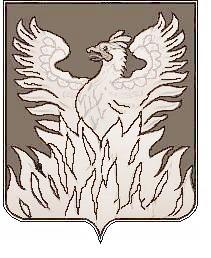 Администрациягородского поселения ВоскресенскВоскресенского муниципального районаМосковской областиП О С Т А Н О В Л Е Н И Еот 01.03.2017 №41О внесении изменений в муниципальную программугородского поселения Воскресенск «Развитие ифункционирование дорожно-транспортногокомплекса на 2015-2019 годы»В соответствии с  Федеральным законом от 06.10.2003 №131-ФЗ «Об общих принципах организации местного самоуправления в Российской Федерации», «Бюджетным кодексом Российской Федерации» и в соответствии с решением Совета депутатов  муниципального образования «Городское поселение Воскресенск» Воскресенского муниципального района Московской области от  27.05.2016  № 213/31 «Об установлении срока по приведению муниципальных программ городского поселения Воскресенск в соответствии с решением Совета депутатов городского поселения Воскресенск от 27.01.2017 №302/44  «О внесении изменений в решение Совета депутатов городского поселения Воскресенск «О бюджете городского поселения Воскресенск Воскресенского муниципального района Московской области на 2017 год»», ПОСТАНОВЛЯЮ:1. Внести в муниципальную программу городского поселения Воскресенск «Развитие и функционирование дорожно-транспортного комплекса на 2015-2019 годы» (далее – Программа), утвержденную постановлением администрации городского поселения Воскресенск Воскресенского муниципального района от 24.10.2014 № 607  следующие изменения:1.1.  В паспорте Программы:1.1.1 позицию «Источники финансирования муниципальной программы, в том числе по годам» читать в следующей редакции: «             »1.2.  Приложение № 1 к Программе «Подпрограмма «Развитие  дорожного хозяйства городского поселения Воскресенск на 2015-2019годы» изложить в новой редакции согласно Приложению № 1 к настоящему постановлению.2. Начальнику организационного отдела  управления по социальной политике  Москалевой Е.Е. обеспечить размещение (опубликование) постановления на Официальном сайте Городского поселения Воскресенск, в соответствии с Уставом муниципального образования «Городское поселение Воскресенск» Воскресенского муниципального района Московской области.3.  Настоящее постановление вступает в силу с момента его размещения (опубликования) на Официальном сайте Городского поселения Воскресенск.4. Контроль за исполнением настоящего постановления оставляю за собой.Руководитель администрациигородского поселения Воскресенск                                                                                       В.В.КопченовПриложение №1к постановлениюот 01.03.2017 №41ПОДПРОГРАММА«Развитие  дорожного хозяйства городского поселения Воскресенск на 2015-2019годы»муниципальной программы городского поселения Воскресенск «Развитие и функционирование дорожно-транспортного комплекса на 2015-2019 годы»ПАСПОРТподпрограммы «Развитие  дорожного хозяйства городского поселения Воскресенск на 2015-2019годы»Приложение № 1 к  подпрограмме «Развитие дорожного хозяйства городского поселения Воскресенск на 2015-2019 годы»Перечень мероприятий подпрограммы «Развитие дорожного хозяйства городского поселения Воскресенск на 2015-2019 годы» Приложение № 2 к  подпрограмме «Развитие дорожного хозяйства городского поселения Воскресенск на 2015-2019 годы»Источники финансирования муниципальной  программы, в том числе по годам:       Расходы (тыс. рублей)Расходы (тыс. рублей)Расходы (тыс. рублей)Расходы (тыс. рублей)Расходы (тыс. рублей)Расходы (тыс. рублей)Источники финансирования муниципальной  программы, в том числе по годам:       Всего2015 год2016 год2017 год2018 год2019 годОбщий объём средств, направляемых на       реализацию    мероприятий870 851,71187 224,79189 736,92216 390,00137 450,00140 050,00Средства бюджета городского  поселения     Воскресенск816 614,11165 261,19157 462,92216 390,00137 450,00140 050,00в том числе межбюджетные трансферты бюджетам мун. районов из бюджетов поселений на осуществление части полномочий по решению вопросов местного значения212 260,000,000,00212 260,000,000,00Средства бюджета Московской области                  54 237,6021 963,6032 274,000,000,000,00Средства федерального бюджета     0,000,000,000,000,000,00Внебюджетные  источники     0,000,000,000,000,000,00    Наименование подпрограммы       Развитие  дорожного хозяйства городского поселения Воскресенск Развитие  дорожного хозяйства городского поселения Воскресенск Развитие  дорожного хозяйства городского поселения Воскресенск Развитие  дорожного хозяйства городского поселения Воскресенск Развитие  дорожного хозяйства городского поселения Воскресенск Развитие  дорожного хозяйства городского поселения Воскресенск Цель подпрограммы               1. Увеличение пропускной способности и улучшение параметров автомобильных дорог общего пользования местного значения.2.Обеспечение устойчивого функционирования сети автомобильных дорог общего пользования местного значения.1. Увеличение пропускной способности и улучшение параметров автомобильных дорог общего пользования местного значения.2.Обеспечение устойчивого функционирования сети автомобильных дорог общего пользования местного значения.1. Увеличение пропускной способности и улучшение параметров автомобильных дорог общего пользования местного значения.2.Обеспечение устойчивого функционирования сети автомобильных дорог общего пользования местного значения.1. Увеличение пропускной способности и улучшение параметров автомобильных дорог общего пользования местного значения.2.Обеспечение устойчивого функционирования сети автомобильных дорог общего пользования местного значения.1. Увеличение пропускной способности и улучшение параметров автомобильных дорог общего пользования местного значения.2.Обеспечение устойчивого функционирования сети автомобильных дорог общего пользования местного значения.1. Увеличение пропускной способности и улучшение параметров автомобильных дорог общего пользования местного значения.2.Обеспечение устойчивого функционирования сети автомобильных дорог общего пользования местного значения.Задачи подпрограммы             1. Обеспечение устойчивого функционирования сети автомобильных дорог общего пользования городского2. Поддержание автомобильных дорог общего пользования местного значения в  состоянии соответствующим нормативным требованиям.1. Обеспечение устойчивого функционирования сети автомобильных дорог общего пользования городского2. Поддержание автомобильных дорог общего пользования местного значения в  состоянии соответствующим нормативным требованиям.1. Обеспечение устойчивого функционирования сети автомобильных дорог общего пользования городского2. Поддержание автомобильных дорог общего пользования местного значения в  состоянии соответствующим нормативным требованиям.1. Обеспечение устойчивого функционирования сети автомобильных дорог общего пользования городского2. Поддержание автомобильных дорог общего пользования местного значения в  состоянии соответствующим нормативным требованиям.1. Обеспечение устойчивого функционирования сети автомобильных дорог общего пользования городского2. Поддержание автомобильных дорог общего пользования местного значения в  состоянии соответствующим нормативным требованиям.1. Обеспечение устойчивого функционирования сети автомобильных дорог общего пользования городского2. Поддержание автомобильных дорог общего пользования местного значения в  состоянии соответствующим нормативным требованиям.Муниципальный заказчик        
подпрограммы                    Администрация городского поселения ВоскресенскАдминистрация городского поселения ВоскресенскАдминистрация городского поселения ВоскресенскАдминистрация городского поселения ВоскресенскАдминистрация городского поселения ВоскресенскАдминистрация городского поселения ВоскресенскОтветственный исполнитель муниципальной программыОтдел развития городской инфраструктурыОтдел развития городской инфраструктурыОтдел развития городской инфраструктурыОтдел развития городской инфраструктурыОтдел развития городской инфраструктурыОтдел развития городской инфраструктурыСроки реализации            
муниципальной программы   2015 – 2019 годы2015 – 2019 годы2015 – 2019 годы2015 – 2019 годы2015 – 2019 годы2015 – 2019 годыИсточники финансирования    
муниципальной программы,  
в том числе по годам:       Расходы (тыс. рублей)Расходы (тыс. рублей)Расходы (тыс. рублей)Расходы (тыс. рублей)Расходы (тыс. рублей)Расходы (тыс. рублей)Источники финансирования    
муниципальной программы,  
в том числе по годам:       Всего2015год2016год2017год2018год2019годОбщий объём средств, направляемых на реализацию мероприятий483 521,5694 045,19106 824,37118 452,080 800,083 400,0Средства бюджета городского поселения Воскресенск478 397,5694 045,19101 700,37118 452,080 800,083 400,0В том числе межбюджетные трансферты бюджетам мун. районов из бюджетов поселений на осуществление части полномочий по решению вопросов местного значения115 752,00,000,00115 752,00,000,00Средства  бюджета       
Московской области       5 124,000,005 124,000,000,000,00Средства федерального бюджета     0,000,000,000,000,000,00Внебюджетные  источники     0,000,000,000,000,000,00Планируемые результаты      
реализации муниципальной  
подпрограммы                   Прирост количества парковочного пространства на 16 ед.Прирост отремонтированных парковочных пространств - 6 ед.Прирост отремонтированных остановок общего пользования -23шт.Приобретение  грузопассажирского бортового автомобиля – 1 ед.Приобретение  экскаватора-челюстного погрузчика – 1 ед.Приобретение  тракторов – 2 ед.Приобретение автогидроподъемника для нужд предприятия -1ед.Приобретение машин тротуарно-уборочных -4 ед.Приобретение  грузопассажирского автомобиля – 1 ед.Прирост количества парковочного пространства на 16 ед.Прирост отремонтированных парковочных пространств - 6 ед.Прирост отремонтированных остановок общего пользования -23шт.Приобретение  грузопассажирского бортового автомобиля – 1 ед.Приобретение  экскаватора-челюстного погрузчика – 1 ед.Приобретение  тракторов – 2 ед.Приобретение автогидроподъемника для нужд предприятия -1ед.Приобретение машин тротуарно-уборочных -4 ед.Приобретение  грузопассажирского автомобиля – 1 ед.Прирост количества парковочного пространства на 16 ед.Прирост отремонтированных парковочных пространств - 6 ед.Прирост отремонтированных остановок общего пользования -23шт.Приобретение  грузопассажирского бортового автомобиля – 1 ед.Приобретение  экскаватора-челюстного погрузчика – 1 ед.Приобретение  тракторов – 2 ед.Приобретение автогидроподъемника для нужд предприятия -1ед.Приобретение машин тротуарно-уборочных -4 ед.Приобретение  грузопассажирского автомобиля – 1 ед.Прирост количества парковочного пространства на 16 ед.Прирост отремонтированных парковочных пространств - 6 ед.Прирост отремонтированных остановок общего пользования -23шт.Приобретение  грузопассажирского бортового автомобиля – 1 ед.Приобретение  экскаватора-челюстного погрузчика – 1 ед.Приобретение  тракторов – 2 ед.Приобретение автогидроподъемника для нужд предприятия -1ед.Приобретение машин тротуарно-уборочных -4 ед.Приобретение  грузопассажирского автомобиля – 1 ед.Прирост количества парковочного пространства на 16 ед.Прирост отремонтированных парковочных пространств - 6 ед.Прирост отремонтированных остановок общего пользования -23шт.Приобретение  грузопассажирского бортового автомобиля – 1 ед.Приобретение  экскаватора-челюстного погрузчика – 1 ед.Приобретение  тракторов – 2 ед.Приобретение автогидроподъемника для нужд предприятия -1ед.Приобретение машин тротуарно-уборочных -4 ед.Приобретение  грузопассажирского автомобиля – 1 ед.Прирост количества парковочного пространства на 16 ед.Прирост отремонтированных парковочных пространств - 6 ед.Прирост отремонтированных остановок общего пользования -23шт.Приобретение  грузопассажирского бортового автомобиля – 1 ед.Приобретение  экскаватора-челюстного погрузчика – 1 ед.Приобретение  тракторов – 2 ед.Приобретение автогидроподъемника для нужд предприятия -1ед.Приобретение машин тротуарно-уборочных -4 ед.Приобретение  грузопассажирского автомобиля – 1 ед.Мероприятия реализации программы (подпрограммы)Срок испол нения мероприя тияИсточники финансирова нияОбъем фи нансирования меро приятия в текущем финансовом году (тыс. руб.) в 2014 г. Всего (тыс. руб.)Объем финансирования по годам (тыс. руб.)Объем финансирования по годам (тыс. руб.)Объем финансирования по годам (тыс. руб.)Объем финансирования по годам (тыс. руб.)Объем финансирования по годам (тыс. руб.)Объем финансирования по годам (тыс. руб.)Объем финансирования по годам (тыс. руб.)Объем финансирования по годам (тыс. руб.)Объем финансирования по годам (тыс. руб.)Объем финансирования по годам (тыс. руб.)Ответствен ный за выполнение мероприятия программыРезультаты выполнения мероприятий программыМероприятия реализации программы (подпрограммы)Срок испол нения мероприя тияИсточники финансирова нияОбъем фи нансирования меро приятия в текущем финансовом году (тыс. руб.) в 2014 г. Всего (тыс. руб.)2015 г.2015 г.2015 г.2015 г.2016г.2016г.2017г.2018 г.2018 г.2019 г.Ответствен ный за выполнение мероприятия программыРезультаты выполнения мероприятий программы12345677778891010111213 Задача 1:Обеспечение устойчивого функционирования сети автомобильных дорог общего пользования городского поселения Воскресенск Задача 1:Обеспечение устойчивого функционирования сети автомобильных дорог общего пользования городского поселения Воскресенск Задача 1:Обеспечение устойчивого функционирования сети автомобильных дорог общего пользования городского поселения Воскресенск Задача 1:Обеспечение устойчивого функционирования сети автомобильных дорог общего пользования городского поселения Воскресенск Задача 1:Обеспечение устойчивого функционирования сети автомобильных дорог общего пользования городского поселения Воскресенск Задача 1:Обеспечение устойчивого функционирования сети автомобильных дорог общего пользования городского поселения Воскресенск Задача 1:Обеспечение устойчивого функционирования сети автомобильных дорог общего пользования городского поселения Воскресенск Задача 1:Обеспечение устойчивого функционирования сети автомобильных дорог общего пользования городского поселения Воскресенск Задача 1:Обеспечение устойчивого функционирования сети автомобильных дорог общего пользования городского поселения Воскресенск Задача 1:Обеспечение устойчивого функционирования сети автомобильных дорог общего пользования городского поселения Воскресенск Задача 1:Обеспечение устойчивого функционирования сети автомобильных дорог общего пользования городского поселения Воскресенск Задача 1:Обеспечение устойчивого функционирования сети автомобильных дорог общего пользования городского поселения Воскресенск Задача 1:Обеспечение устойчивого функционирования сети автомобильных дорог общего пользования городского поселения Воскресенск Задача 1:Обеспечение устойчивого функционирования сети автомобильных дорог общего пользования городского поселения Воскресенск Задача 1:Обеспечение устойчивого функционирования сети автомобильных дорог общего пользования городского поселения Воскресенск Задача 1:Обеспечение устойчивого функционирования сети автомобильных дорог общего пользования городского поселения Воскресенск Задача 1:Обеспечение устойчивого функционирования сети автомобильных дорог общего пользования городского поселения Воскресенск Задача 1:Обеспечение устойчивого функционирования сети автомобильных дорог общего пользования городского поселения Воскресенск1. Основное мероприятие1:   Обеспечение устойчивого функционирова ния сети автомобильных дорог общего пользования городского поселения Воскресенск2015-2019Итого52 478,60419 725,71419 725,7178 509,3378 509,3378 509,3390 324,3890 324,38110 892,0069 000,0071 000,0071 000,00Протяженность автомобильных дорог общего пользования, находящихся в муниципа      льной собственности - 166,1 км1. Основное мероприятие1:   Обеспечение устойчивого функционирова ния сети автомобильных дорог общего пользования городского поселения Воскресенск2015-2019Средства бюджета городского поселения Воскресенск52 478,60419 725,71419 725,7178 509,3378 509,3378 509,3390 324,3890 324,38110 892,0069 000,0071 000,0071 000,00Протяженность автомобильных дорог общего пользования, находящихся в муниципа      льной собственности - 166,1 км1. Основное мероприятие1:   Обеспечение устойчивого функционирова ния сети автомобильных дорог общего пользования городского поселения Воскресенск2015-2019в том числе межбюджетные трансферты бюджетам мун. районов из бюджетов поселений на осуществление части полномочий по решению вопросов местного значения0,00110892,00110892,000,000,000,000,000,00110892,000,000,000,00Протяженность автомобильных дорог общего пользования, находящихся в муниципа      льной собственности - 166,1 км1. Основное мероприятие1:   Обеспечение устойчивого функционирова ния сети автомобильных дорог общего пользования городского поселения Воскресенск2015-2019Средства бюджета Московской области0,000,000,000,000,000,000,000,000,000,000,000,00Протяженность автомобильных дорог общего пользования, находящихся в муниципа      льной собственности - 166,1 км1. Основное мероприятие1:   Обеспечение устойчивого функционирова ния сети автомобильных дорог общего пользования городского поселения Воскресенск2015-2019Средства федерального бюджета0,000,000,000,000,000,000,000,000,000,000,000,00Протяженность автомобильных дорог общего пользования, находящихся в муниципа      льной собственности - 166,1 км1. Основное мероприятие1:   Обеспечение устойчивого функционирова ния сети автомобильных дорог общего пользования городского поселения Воскресенск2015-2019Внебюджетные источники0,000,000,000,000,000,000,000,000,000,000,000,00Протяженность автомобильных дорог общего пользования, находящихся в муниципа      льной собственности - 166,1 км1.1Мероприятие 1:  Содержание автомобильных дорог (вкл. заработную плату, отчисления коммунальные платежи и т.д.),
в т.ч.2015-2019Итого52 478,60418 063,88418 063,8876 847,5076 847,5076 847,5090 324,3890 324,38110 892,0069 000,0071 000,0071 000,00МКУ «Благоустройство и озеленение»1.1Мероприятие 1:  Содержание автомобильных дорог (вкл. заработную плату, отчисления коммунальные платежи и т.д.),
в т.ч.2015-2019Средства бюджета городского поселения Воскресенск,52 478,60418 063,88418 063,8876 847,5076 847,5076 847,5090 324,3890 324,38110 892,0069 000,0071 000,0071 000,00МКУ «Благоустройство и озеленение»1.1Мероприятие 1:  Содержание автомобильных дорог (вкл. заработную плату, отчисления коммунальные платежи и т.д.),
в т.ч.2015-2019в том числе межбюджетные трансферты бюджетам мун. районов из бюджетов поселений на осуществление части полномочий по решенюи вопросов местного значения0,00110 892,00110 892,000,000,000,000,000,00110 892,000,000,000,00МКУ «Благоустройство и озеленение»1.1Мероприятие 1:  Содержание автомобильных дорог (вкл. заработную плату, отчисления коммунальные платежи и т.д.),
в т.ч.2015-2019Средства бюджета Московской области0,000,000,000,000,000,000,000,000,000,000,000,00МКУ «Благоустройство и озеленение»1.1Мероприятие 1:  Содержание автомобильных дорог (вкл. заработную плату, отчисления коммунальные платежи и т.д.),
в т.ч.2015-2019Средства федерального бюджета0,000,000,000,000,000,000,000,000,000,000,000,00МКУ «Благоустройство и озеленение»1.1Мероприятие 1:  Содержание автомобильных дорог (вкл. заработную плату, отчисления коммунальные платежи и т.д.),
в т.ч.2015-2019Внебюджетные источники0,000,000,000,000,000,000,000,000,000,000,000,00МКУ «Благоустройство и озеленение»1.1.1Приобретение грузопассажирского бортового автомобиля2015Итого0,00986,70986,70986,70986,70986,700,000,000,000,000,000,00МКУ «Благоустройство и озеленение»1.1.1Приобретение грузопассажирского бортового автомобиля2015Средства бюджета городского поселения Воскресенск0,00986,70986,70986,70986,70986,700,000,000,000,000,000,00МКУ «Благоустройство и озеленение»1.1.2Приобретение тракторов2015Итого0,002 300,002 300,002 300,002 300,002 300,000,000,000,000,000,000,00МКУ «Благоустройство и озеленение»1.1.2Приобретение тракторов2015Средства бюджета городского поселения Воскресенск0,002 300,002 300,002 300,002 300,002 300,000,000,000,000,000,000,00МКУ «Благоустройство и озеленение»1.1.3Приобретение автогидро-подъемника для нужд предприятия2016Итого0,006 000,006 000,000,000,000,000,000,006 000,000,000,000,00МКУ «Благоустройство и озеленение»1.1.3Приобретение автогидро-подъемника для нужд предприятия2016Средства бюджета городского поселения Воскресенск0,006 000,006 000,000,000,000,000,000,006 000,000,000,000,00МКУ «Благоустройство и озеленение»1.2Мероприятие 2:   Приобретение экскаватора-челюстного погрузчика2015Итого0,001 661,831 661,831 661,831 661,831 661,830,000,000,000,000,000,00МКУ «Благоустройство и озеленение»1.2Мероприятие 2:   Приобретение экскаватора-челюстного погрузчика2015Средства бюджета городского поселения Воскресенск0,001 661,831 661,831 661,831 661,831 661,830,000,000,000,000,000,00МКУ «Благоустройство и озеленение»1.2Мероприятие 2:   Приобретение экскаватора-челюстного погрузчика2015Средства бюджета Московской области0,000,000,000,000,000,000,000,000,000,000,000,00МКУ «Благоустройство и озеленение»1.2Мероприятие 2:   Приобретение экскаватора-челюстного погрузчика2015Средства федерального бюджета0,000,000,000,000,000,000,000,000,000,000,000,00МКУ «Благоустройство и озеленение»1.2Мероприятие 2:   Приобретение экскаватора-челюстного погрузчика2015Внебюджетные источники0,000,000,000,000,000,000,000,000,000,000,000,00МКУ «Благоустройство и озеленение»Задача 2:   Поддержание автомобильных дорог общего пользования местного значения в  состоянии соответствующим нормативным требованиямЗадача 2:   Поддержание автомобильных дорог общего пользования местного значения в  состоянии соответствующим нормативным требованиямЗадача 2:   Поддержание автомобильных дорог общего пользования местного значения в  состоянии соответствующим нормативным требованиямЗадача 2:   Поддержание автомобильных дорог общего пользования местного значения в  состоянии соответствующим нормативным требованиямЗадача 2:   Поддержание автомобильных дорог общего пользования местного значения в  состоянии соответствующим нормативным требованиямЗадача 2:   Поддержание автомобильных дорог общего пользования местного значения в  состоянии соответствующим нормативным требованиямЗадача 2:   Поддержание автомобильных дорог общего пользования местного значения в  состоянии соответствующим нормативным требованиямЗадача 2:   Поддержание автомобильных дорог общего пользования местного значения в  состоянии соответствующим нормативным требованиямЗадача 2:   Поддержание автомобильных дорог общего пользования местного значения в  состоянии соответствующим нормативным требованиямЗадача 2:   Поддержание автомобильных дорог общего пользования местного значения в  состоянии соответствующим нормативным требованиямЗадача 2:   Поддержание автомобильных дорог общего пользования местного значения в  состоянии соответствующим нормативным требованиямЗадача 2:   Поддержание автомобильных дорог общего пользования местного значения в  состоянии соответствующим нормативным требованиямЗадача 2:   Поддержание автомобильных дорог общего пользования местного значения в  состоянии соответствующим нормативным требованиямЗадача 2:   Поддержание автомобильных дорог общего пользования местного значения в  состоянии соответствующим нормативным требованиямЗадача 2:   Поддержание автомобильных дорог общего пользования местного значения в  состоянии соответствующим нормативным требованиямЗадача 2:   Поддержание автомобильных дорог общего пользования местного значения в  состоянии соответствующим нормативным требованиямЗадача 2:   Поддержание автомобильных дорог общего пользования местного значения в  состоянии соответствующим нормативным требованиямЗадача 2:   Поддержание автомобильных дорог общего пользования местного значения в  состоянии соответствующим нормативным требованиям2Основное мероприятие1:    Поддержание автомобильных дорог общего пользования местного значения в  состоянии соответствующим нормативным требованиям2015Итого6 020,6062 795,8562 795,8562 795,8515 535,8616 499,9916 499,997 560,007 560,0011 800,0012 400,0012 400,002Основное мероприятие1:    Поддержание автомобильных дорог общего пользования местного значения в  состоянии соответствующим нормативным требованиям2015Средства бюджета городского поселения Воскресенск6 020,6058 671,8558 671,8558 671,8515 535,8611 375,9911 375,997 560,007 560,0011 800,0012 400,0012 400,002Основное мероприятие1:    Поддержание автомобильных дорог общего пользования местного значения в  состоянии соответствующим нормативным требованиям2015в том числе межбюджетные трансферты бюджетам мун. районов из бюдже тов поселений на осуществление части полномочий по решеню и вопросов местного значения0,004 860,004 860,004 860,000,000,000,004 860,004 860,000,000,000,002Основное мероприятие1:    Поддержание автомобильных дорог общего пользования местного значения в  состоянии соответствующим нормативным требованиям2015Средства бюджета Московской области0,005 124,005 124,005 124,000,005 124,005 124,000,000,000,000,000,002Основное мероприятие1:    Поддержание автомобильных дорог общего пользования местного значения в  состоянии соответствующим нормативным требованиям2015Средства федерального бюджета0,000,000,000,000,000,000,000,000,000,000,000,002Основное мероприятие1:    Поддержание автомобильных дорог общего пользования местного значения в  состоянии соответствующим нормативным требованиям2015Внебюджетные источники0,000,000,000,000,000,000,000,000,000,000,000,002.1Мероприятие 1:   Ремонт отдельных участков асфальтобетонного покрытия, восстановление изношенных верхних слоев дорожных покрытий (ямочный  ремонт)требованиям2015-2019Итого2 177,4014 578,4114 578,4114 578,413 140,001 738,411 738,411 200,001 200,004 100,004 400,004 400,00МКУ «Благоустройство и озеленение»Обеспечение содержания автомобильных дорог в соответствии с нормативными требованиями2.1Мероприятие 1:   Ремонт отдельных участков асфальтобетонного покрытия, восстановление изношенных верхних слоев дорожных покрытий (ямочный  ремонт)требованиям2015-2019Средства бюджета городского поселения Воскресенск2 177,4014 578,4114 578,4114 578,413 140,001 738,411 738,411 200,001 200,004 100,004 400,004 400,00МКУ «Благоустройство и озеленение»Обеспечение содержания автомобильных дорог в соответствии с нормативными требованиями2.1Мероприятие 1:   Ремонт отдельных участков асфальтобетонного покрытия, восстановление изношенных верхних слоев дорожных покрытий (ямочный  ремонт)требованиям2015-2019в том числе межбюджетные трансферты бюджетам мун. районов из бюдже тов поселений на осуществление части полномочий по решеню и вопросов местного значения0,001 200,001 200,001 200,000,000,000,001 200,001 200,000,000,000,00МКУ «Благоустройство и озеленение»Обеспечение содержания автомобильных дорог в соответствии с нормативными требованиями2.1Мероприятие 1:   Ремонт отдельных участков асфальтобетонного покрытия, восстановление изношенных верхних слоев дорожных покрытий (ямочный  ремонт)требованиям2015-2019Средства бюджета Московской области0,000,000,000,000,000,000,000,000,000,000,000,00МКУ «Благоустройство и озеленение»Обеспечение содержания автомобильных дорог в соответствии с нормативными требованиями2.1Мероприятие 1:   Ремонт отдельных участков асфальтобетонного покрытия, восстановление изношенных верхних слоев дорожных покрытий (ямочный  ремонт)требованиям2015-2019Средства федерального бюджета0,000,000,000,000,000,000,000,000,000,000,000,00МКУ «Благоустройство и озеленение»Обеспечение содержания автомобильных дорог в соответствии с нормативными требованиями2.1Мероприятие 1:   Ремонт отдельных участков асфальтобетонного покрытия, восстановление изношенных верхних слоев дорожных покрытий (ямочный  ремонт)требованиям2015-2019Внебюджетные источники0,000,000,000,000,000,000,000,000,000,000,000,00МКУ «Благоустройство и озеленение»Обеспечение содержания автомобильных дорог в соответствии с нормативными требованиями2.2Мероприятие 2:  Расширение пар-ковочного про-странства  Итого0,0015 613,0015 613,0015 613,002 453,002 700,002 700,001 960,001 960,004 100,004 400,004 400,00Отдел городского хозяйства городского поселения ВоскресенскОбеспечение парковочных мест в соответствии с нормативными требованиями2.2Мероприятие 2:  Расширение пар-ковочного про-странства  Средства бюджета городского поселения Воскресенск0,0015 613,0015 613,0015 613,002 453,002 700,002 700,001 960,001 960,004 100,004 400,004 400,00Отдел городского хозяйства городского поселения ВоскресенскОбеспечение парковочных мест в соответствии с нормативными требованиями2.2Мероприятие 2:  Расширение пар-ковочного про-странства  в том числе межбюджетные трансферты бюджетам мун. районов из бюджетов поселений на осуществление части полномочий по решеню и вопросов местного значения0,001 960,001 960,001 960,000,000,000,001 960,001 960,000,000,000,00МКУ «Благоустройство и озеленение»Обеспечение парковочных мест в соответствии с нормативными требованиями2.2Мероприятие 2:  Расширение пар-ковочного про-странства  Средства бюджета Московской области0,000,000,000,000,000,000,000,000,000,000,000,00МКУ «Благоустройство и озеленение»Обеспечение парковочных мест в соответствии с нормативными требованиями2.2Мероприятие 2:  Расширение пар-ковочного про-странства  Средства федерального бюджета0,000,000,000,000,000,000,000,000,000,000,000,00МКУ «Благоустройство и озеленение»Обеспечение парковочных мест в соответствии с нормативными требованиями2.2Мероприятие 2:  Расширение пар-ковочного про-странства  Внебюджетные источники0,000,000,000,000,000,000,000,000,000,000,000,00МКУ «Благоустройство и озеленение»Обеспечение парковочных мест в соответствии с нормативными требованиями2.3Мероприятие 3:  Разработка схемы ливневой канализацииИтого0,00595,79595,79595,79595,790,000,000,000,000,000,000,00Отдел городского хозяйства городского поселения ВоскресенскОбеспечение работы ливневой канализации в соответствии с нормативными требованиями2.3Мероприятие 3:  Разработка схемы ливневой канализацииСредства бюджета городского поселения Воскресенск0,00595,79595,79595,79595,790,000,000,000,000,000,000,00Отдел городского хозяйства городского поселения ВоскресенскОбеспечение работы ливневой канализации в соответствии с нормативными требованиями2.3Мероприятие 3:  Разработка схемы ливневой канализацииСредства бюджета Московской области0,000,000,000,000,000,000,000,000,000,000,000,00Отдел городского хозяйства городского поселения ВоскресенскОбеспечение работы ливневой канализации в соответствии с нормативными требованиями2.3Мероприятие 3:  Разработка схемы ливневой канализацииСредства федерального бюджета0,000,000,000,000,000,000,000,000,000,000,000,00Отдел городского хозяйства городского поселения ВоскресенскОбеспечение работы ливневой канализации в соответствии с нормативными требованиями2.3Мероприятие 3:  Разработка схемы ливневой канализацииВнебюджетные источники0,000,000,000,000,000,000,000,000,000,000,000,00Отдел городского хозяйства городского поселения ВоскресенскОбеспечение работы ливневой канализации в соответствии с нормативными требованиями2.4Мероприятие 4:    Обследование и ремонт ливневой канализации2015-2019Итого531,207 192,207 192,207 192,201 000,001 092,201 092,201 100,001 100,002 000,002 000,002 000,00МКУ «Благоустройство и озеленение»Обеспечение работы ливневой канализации в соответствии с нормативными требованиями2.4Мероприятие 4:    Обследование и ремонт ливневой канализации2015-2019Средства бюджета городского поселения Воскресенск531,207 192,207 192,207 192,201 000,001 092,201 092,201 100,001 100,002 000,002 000,002 000,00МКУ «Благоустройство и озеленение»Обеспечение работы ливневой канализации в соответствии с нормативными требованиями2.4Мероприятие 4:    Обследование и ремонт ливневой канализации2015-2019в том числе межбюджетные трансферты бюджетам мун. районов из бюджетов поселений на осуществление части полномочий по решеню и вопросов местного значения0,001 100,001 100,001 100,000,000,000,001 100,001 100,000,000,000,00МКУ «Благоустройство и озеленение»Обеспечение работы ливневой канализации в соответствии с нормативными требованиями2.4Мероприятие 4:    Обследование и ремонт ливневой канализации2015-2019Средства бюджета Московской области0,000,000,000,000,000,000,000,000,000,000,000,00МКУ «Благоустройство и озеленение»Обеспечение работы ливневой канализации в соответствии с нормативными требованиями2.4Мероприятие 4:    Обследование и ремонт ливневой канализации2015-2019Средства федерального бюджета0,000,000,000,000,000,000,000,000,000,000,000,00МКУ «Благоустройство и озеленение»Обеспечение работы ливневой канализации в соответствии с нормативными требованиями2.4Мероприятие 4:    Обследование и ремонт ливневой канализации2015-2019Внебюджетные источники0,000,000,000,000,000,000,000,000,000,000,000,00МКУ «Благоустройство и озеленение»Обеспечение работы ливневой канализации в соответствии с нормативными требованиями2.5Мероприятие 5:    Ремонт остановок общего пользования, обработка антивандальным составом2015-2019Итого2 317,003 722,453 722,453 722,45647,07275,38275,38600,00600,001 100,001 100,001 100,00МКУ «Благоустройство и озеленение»Обеспечение работы ливневой канализации в соответствии с нормативными требованиями2.5Мероприятие 5:    Ремонт остановок общего пользования, обработка антивандальным составом2015-2019Средства бюджета городского поселения Воскресенск2 317,003 722,453 722,453 722,45647,07275,38275,38600,00600,001 100,001 100,001 100,00МКУ «Благоустройство и озеленение»Обеспечение работы ливневой канализации в соответствии с нормативными требованиями2.5Мероприятие 5:    Ремонт остановок общего пользования, обработка антивандальным составом2015-2019в том числе межбюджетные трансферты бюджетам мун. районов из бюджетов поселений на осуществление части полномочий по решеню и вопросов местного значения0,00600,00600,00600,000,000,000,00600,00600,000,000,000,00МКУ «Благоустройство и озеленение»Обеспечение работы ливневой канализации в соответствии с нормативными требованиями2.5Мероприятие 5:    Ремонт остановок общего пользования, обработка антивандальным составом2015-2019Средства бюджета Московской области0,000,000,000,000,000,000,000,000,000,000,000,00МКУ «Благоустройство и озеленение»Обеспечение работы ливневой канализации в соответствии с нормативными требованиями2.5Мероприятие 5:    Ремонт остановок общего пользования, обработка антивандальным составом2015-2019Средства федерального бюджета0,000,000,000,000,000,000,000,000,000,000,000,00МКУ «Благоустройство и озеленение»Обеспечение работы ливневой канализации в соответствии с нормативными требованиями2.5Мероприятие 5:    Ремонт остановок общего пользования, обработка антивандальным составом2015-2019Внебюджетные источники0,000,000,000,000,000,000,000,000,000,000,000,00МКУ «Благоустройство и озеленение»Обеспечение работы ливневой канализации в соответствии с нормативными требованиями2.6Мероприятие 6:    Приобретение новых автопавильонов2015-2019Итого995,002 000,002 000,002 000,001 000,000,000,000,000,00500,00500,00500,00Отдел городского хозяйства городского поселения ВоскресенскПриведение элементов автомобильных дорог в соответствии с нормативными требованиями2.6Мероприятие 6:    Приобретение новых автопавильонов2015-2019Средства бюджета городского поселения Воскресенск995,002 000,002 000,002 000,001 000,000,000,000,000,00500,00500,00500,00Отдел городского хозяйства городского поселения ВоскресенскПриведение элементов автомобильных дорог в соответствии с нормативными требованиями2.6Мероприятие 6:    Приобретение новых автопавильонов2015-2019Средства бюджета Московской области0,000,000,000,000,000,000,000,000,000,000,000,00Отдел городского хозяйства городского поселения ВоскресенскПриведение элементов автомобильных дорог в соответствии с нормативными требованиями2.6Мероприятие 6:    Приобретение новых автопавильонов2015-2019Средства федерального бюджета0,000,000,000,000,000,000,000,000,000,000,000,00Отдел городского хозяйства городского поселения ВоскресенскПриведение элементов автомобильных дорог в соответствии с нормативными требованиями2.6Мероприятие 6:    Приобретение новых автопавильонов2015-2019Внебюджетные источники0,000,000,000,000,000,000,000,000,000,000,000,00Отдел городского хозяйства городского поселения ВоскресенскПриведение элементов автомобильных дорог в соответствии с нормативными требованиями2.7Мероприятие 7:    Разработка проекта (схемы) организации дорожного движения городского поселения Воскресенск2015-2019Итого0,006 700,006 700,006 700,006 700,000,000,000,000,000,000,000,00Отдел городского хозяйства городского поселения ВоскресенскПовышение уровня организации дорожного движения городского поселения Воскресенск2.7Мероприятие 7:    Разработка проекта (схемы) организации дорожного движения городского поселения Воскресенск2015-2019Средства бюджета городского поселения Воскресенск0,006 700,006 700,006 700,006 700,000,000,000,000,000,000,000,00Отдел городского хозяйства городского поселения ВоскресенскПовышение уровня организации дорожного движения городского поселения Воскресенск2.7Мероприятие 7:    Разработка проекта (схемы) организации дорожного движения городского поселения Воскресенск2015-2019Средства бюджета Московской области0,000,000,000,000,000,000,000,000,000,000,000,00Отдел городского хозяйства городского поселения ВоскресенскПовышение уровня организации дорожного движения городского поселения Воскресенск2.7Мероприятие 7:    Разработка проекта (схемы) организации дорожного движения городского поселения Воскресенск2015-2019Средства федерального бюджета0,000,000,000,000,000,000,000,000,000,000,000,00Отдел городского хозяйства городского поселения ВоскресенскПовышение уровня организации дорожного движения городского поселения Воскресенск2.7Мероприятие 7:    Разработка проекта (схемы) организации дорожного движения городского поселения Воскресенск2015-2019Внебюджетные источники0,000,000,000,000,000,000,000,000,000,000,000,00Отдел городского хозяйства городского поселения ВоскресенскПовышение уровня организации дорожного движения городского поселения Воскресенск2.8Мероприятие 8:   Ремонт моста через р.Медведка2016Итого0,004 000,004 000,004 000,000,004 000,004 000,000,000,000,000,000,00Отдел городского хозяйства городского поселения ВоскресенскОбеспечение содержания автомобильного моста в соответствии с нормативными требованиями2.8Мероприятие 8:   Ремонт моста через р.Медведка2016Средства бюджета городского поселения Воскресенск0,004 000,004 000,004 000,000,004 000,004 000,000,000,000,000,000,00Отдел городского хозяйства городского поселения ВоскресенскОбеспечение содержания автомобильного моста в соответствии с нормативными требованиями2.8Мероприятие 8:   Ремонт моста через р.Медведка2016Средства бюджета Московской области0,000,000,000,000,000,000,000,000,000,000,000,00Отдел городского хозяйства городского поселения ВоскресенскОбеспечение содержания автомобильного моста в соответствии с нормативными требованиями2.8Мероприятие 8:   Ремонт моста через р.Медведка2016Средства федерального бюджета0,000,000,000,000,000,000,000,000,000,000,000,00Отдел городского хозяйства городского поселения ВоскресенскОбеспечение содержания автомобильного моста в соответствии с нормативными требованиями2.8Мероприятие 8:   Ремонт моста через р.Медведка2016Внебюджетные источники0,000,000,000,000,000,000,000,000,000,000,000,00Отдел городского хозяйства городского поселения ВоскресенскОбеспечение содержания автомобильного моста в соответствии с нормативными требованиями2.9Мероприятие 10:   Приобретение дорожной техники для нужд дорожного хозяйства2016Итого0,008 394,008 394,008 394,000,006 694,006 694,001 700,001 700,000,000,000,00Отдел городского хозяйства, Отдел развития городской инфрастуктуры городского поселения ВоскресенскОбеспечение содержания автомобильных дорог в соответствии с нормативными требованиями   Приобрели:Тракторы2016г. – 4 ед.Грузопассажирский автомобиль2016г. – 1 ед.2.9Мероприятие 10:   Приобретение дорожной техники для нужд дорожного хозяйства2016Средства бюджета городского поселения Воскресенск0,003 270,003 270,003 270,000,001 570,001 570,001 700,001 700,000,000,000,00Отдел городского хозяйства, Отдел развития городской инфрастуктуры городского поселения ВоскресенскОбеспечение содержания автомобильных дорог в соответствии с нормативными требованиями   Приобрели:Тракторы2016г. – 4 ед.Грузопассажирский автомобиль2016г. – 1 ед.2.9Мероприятие 10:   Приобретение дорожной техники для нужд дорожного хозяйства2016Средства бюджета Московской области5 124,005 124,005 124,000,005 124,005 124,000,000,000,000,000,00Отдел городского хозяйства, Отдел развития городской инфрастуктуры городского поселения ВоскресенскОбеспечение содержания автомобильных дорог в соответствии с нормативными требованиями   Приобрели:Тракторы2016г. – 4 ед.Грузопассажирский автомобиль2016г. – 1 ед.2.9Мероприятие 10:   Приобретение дорожной техники для нужд дорожного хозяйства2016Средства федерального бюджета0,000,000,000,000,000,000,000,000,000,000,000,00Отдел городского хозяйства, Отдел развития городской инфрастуктуры городского поселения ВоскресенскОбеспечение содержания автомобильных дорог в соответствии с нормативными требованиями   Приобрели:Тракторы2016г. – 4 ед.Грузопассажирский автомобиль2016г. – 1 ед.2.9Мероприятие 10:   Приобретение дорожной техники для нужд дорожного хозяйства2016Внебюджетные источники0,000,000,000,000,000,000,000,000,000,000,000,00Отдел городского хозяйства, Отдел развития городской инфрастуктуры городского поселения ВоскресенскОбеспечение содержания автомобильных дорог в соответствии с нормативными требованиями   Приобрели:Тракторы2016г. – 4 ед.Грузопассажирский автомобиль2016г. – 1 ед.2.11Мероприятие 11:   Разработка проекта комплексное развитие транспортной инфраструктуры2016Итого0,000,000,000,000,000,000,001 000,001 000,000,000,000,00Отдел развития городской инфрастуктуры городского поселения ВоскресенскОбеспечение содержания автомобильных дорог в соответствии с нормативными требованиями2.11Мероприятие 11:   Разработка проекта комплексное развитие транспортной инфраструктуры2016Средства бюджета городского поселения Воскресенск0,000,000,000,000,000,000,001 000,001 000,000,000,000,00Отдел развития городской инфрастуктуры городского поселения ВоскресенскОбеспечение содержания автомобильных дорог в соответствии с нормативными требованиями2.11Мероприятие 11:   Разработка проекта комплексное развитие транспортной инфраструктуры2016Средства бюджета Московской области0,000,000,000,000,000,000,000,000,000,000,00Отдел развития городской инфрастуктуры городского поселения ВоскресенскОбеспечение содержания автомобильных дорог в соответствии с нормативными требованиями2.11Мероприятие 11:   Разработка проекта комплексное развитие транспортной инфраструктуры2016Средства федерального бюджета0,000,000,000,000,000,000,000,000,000,000,000,00Отдел развития городской инфрастуктуры городского поселения ВоскресенскОбеспечение содержания автомобильных дорог в соответствии с нормативными требованиями2.11Мероприятие 11:   Разработка проекта комплексное развитие транспортной инфраструктуры2016Внебюджетные источники0,000,000,000,000,000,000,000,000,000,000,000,00Отдел развития городской инфрастуктуры городского поселения ВоскресенскОбеспечение содержания автомобильных дорог в соответствии с нормативными требованиямиВсего по подпрограмме2015-2019Итого58 499,20483 521,56483 521,56483 521,5694 045,19106 824,37106 824,37118 452,00118 452,0080 800,0083 400,0083 400,00Всего по подпрограмме2015-2019Средства бюджета городского поселения Воскресенск58 499,20478 397,56478 397,56478 397,5694 045,19101 700,37101 700,37118 452,00118 452,0080 800,0083 400,0083 400,00Всего по подпрограмме2015-2019в том числе межбюджетные трансферты бюджетам мун. районов из бюджетов поселений на осуществление части полномочий по решенюи вопросов местного значения0,00115 752,00115 752,00115 752,000,000,000,00115 752,00115 752,000,000,000,00Всего по подпрограмме2015-2019Средства бюджета Московской области0,005 124,005 124,005 124,000,005 124,005 124,000,000,000,000,000,00Всего по подпрограмме2015-2019Средства федерального бюджета0,000,000,000,000,000,000,000,000,000,000,000,00Всего по подпрограмме2015-2019Внебюджетные источники0,000,000,000,000,000,000,000,000,000,000,000,00Планируемые результаты реализации подпрограммы «Развитие дорожного хозяйства городского поселения Воскресенск на 2015-2019 годы»